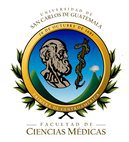 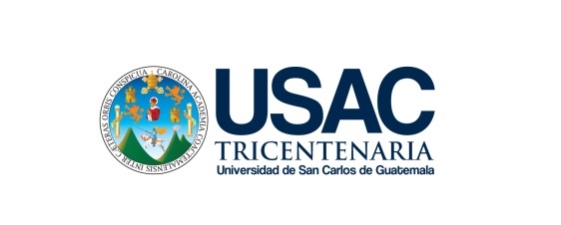 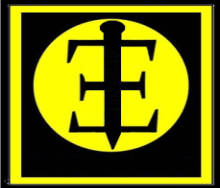 UNIVERSIDAD DE SAN CARLOS DE GUATEMALAFACULTAD DE CIENCIAS MÉDICASESCUELA DE ESTUDIOS DE POST GRADOÁREA DE EDUCACIÓN CONTINUA EN CIENCIAS DE LA SALUD“CURSO BÁSICO DE ACTUALIZACIÓN EN BIOINFORMÁTICA MÉDICA”Del 3 de junio al 29 de julio del 2016 de 8:00 am a 12:00 hrs. Los días viernes.SEMIPRESENCIALLUGAR: AULA VIRTUAL DE MICROSCOPÍA, EDIFICIO D 4to NIVELCENTRO UNIVERSITARIO METROPOLITANO (CUM)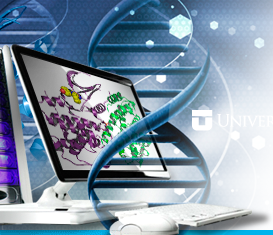 	Importancia de la Bioinformatica en Medicina.	DNA estructura Básica	DNA como vector lineal	Introducción a R	Matrices de Transición 	Metabolómica con XCMS PROFESORES:Dr. Javier Sánchez GalanUniversidad Tecnológica de PanamáDr. Gabriel de Jesús SilvaUniversidad de San Carlos de GuatemalaDra. Elisa Hernández de RodasUniversidad de San Carlos de Guatemala Dr. José Lázaro GuevaraWorcester Polytechnic InstituteCosto: 1,350.00ORGANIZADO POR:Centro de Investigaciones Biomédicas/CIBACREDITADO POR: AREA DE EDUCACIÓN CONTINUA EN CIENCIAS DE LA SALUD DE LA ESCUELA DE ESTUDIOS DE POST GRADO FACULTAD DE CIENCIAS MÉDICAS educacioncontinua@postgradomedicniausac.com 2ª. Avenida 12-40 z.1 tel.: 22515400-09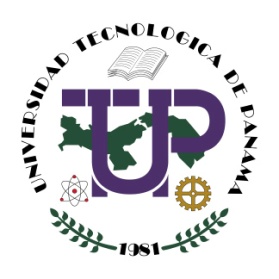 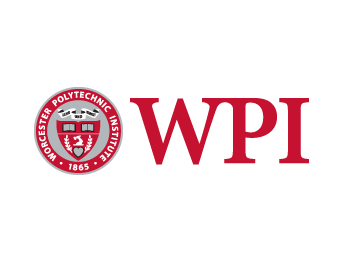 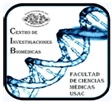 